                  Пятый созыв  	           Тридцатое заседание                                  Об утверждении Положения о материальной помощи председателю контрольно-счетной палаты городского округа город Октябрьский Республики БашкортостанВ соответствии с Федеральным законом от 6 октября 2003 год № 131-ФЗ «Об общих принципах организации местного самоуправления в Российской Федерации», Федеральным законом от 07.02.2011 № 6-ФЗ «Об общих принципах организации и деятельности контрольно-счетных органов субъектов Российской Федерации и муниципальных образований», Законом Республики Башкортостан от 16.07.2007 №453-з «О муниципальной службе в Республике Башкортостан», Положением о денежном содержании и материальном стимулировании муниципальных служащих, замещающих должности муниципальной службы и лиц, замещающих муниципальные должности в органах местного самоуправления городского округа город Октябрьский Республики Башкортостан, утвержденным решением Совета городского округа от 28.04.2022 №273, Совет городского округа город Октябрьский Республики БашкортостанР Е Ш И Л:1. Утвердить Положение о материальной помощи председателю контрольно-счетной палаты городского округа город Октябрьский Республики Башкортостан (приложение).2. Настоящее решение вступает в силу со дня его принятия.3. Настоящее решение обнародовать в читальном зале архивного отдела администрации городского округа город Октябрьский Республики Башкортостан и разместить на официальном сайте городского округа город Октябрьский Республики Башкортостан (http://www.oktadm.ru). 4. Контроль за выполнением настоящего решения возложить на комиссию по бюджету, налогам и вопросам собственности (Мифтахов Р.Г.).Председатель Советагородского округа                                                                                     А.А. Имангуловг. Октябрьский24 ноября 2022 года№ 338Приложение к решению Совета городского округа город Октябрьский Республики Башкортостанот «24» ноября 2022г. № 338ПОЛОЖЕНИЕо материальной помощи председателю контрольно-счетной палаты городского округа город Октябрьский Республики Башкортостан  1. Общие положения1.1. Настоящее Положение разработано в соответствии с Трудовым кодексом Российской Федерации, Федеральным законом от 06.10.2003 № 131-ФЗ «Об общих принципах организации местного самоуправления в Российской Федерации», Федеральным законом от 07.02.2011 № 6-ФЗ «Об общих принципах организации и деятельности контрольно-счетных органов субъектов Российской Федерации и муниципальных образований», Федеральным законом от 02.03.2007 №25-ФЗ «О муниципальной службе в Российской Федерации», Законом Республики Башкортостан от 16.07.2007 №453-з «О муниципальной службе в Республике Башкортостан», Положением о денежном содержании и материальном стимулировании муниципальных служащих, замещающих должности муниципальной службы и лиц, замещающих муниципальные должности в органах местного самоуправления городского округа город Октябрьский Республики Башкортостан, утвержденным решением Совета городского округа от 28.04.2022 №273.1.2. Положение о материальной помощи председателю контрольно-счетной палаты городского округа город Октябрьский Республики Башкортостан (далее - Положение) устанавливает основания и порядок выплаты материальной помощи председателю Контрольно-счетной палаты городского округа город Октябрьский Республики Башкортостан (далее –председателю КСП).2. Порядок и основания предоставления материальной помощи 2.1. Материальная помощь выплачивается председателю КСП, назначенному решением Совета городского округа город Октябрьский Республики Башкортостан и состоящему в трудовых отношениях с Советом городского округа город Октябрьский Республики Башкортостан (далее - работодатель). 2.2. Основанием для выплаты материальной помощи является распоряжение председателя Совета городского округа город Октябрьский Республики Башкортостан (далее – распоряжение Совета).  2.3. Председателю КСП выплачивается материальная помощь: а)	в размере одного минимального размера оплаты труда, установленного законодательством Российской Федерации на дату по случаю:достижении 50 лет со дня рождения;достижения пенсионного возраста, установленного частями 1 и 1.1 статьи 8 Федерального закона от 28.12.2013 №400-ФЗ «О страховых пенсиях»;смерти близкого родственника (родители, дети, супруги) (на основании копии свидетельства о смерти);б)	в размере 5000 рублей по случаю:вступления в брак впервые (на основании копии свидетельства о заключении брака);рождения детей (на основании копии свидетельства о рождении).По личному заявлению председателя КСП выплачивается материальная помощь один раз в конце календарного года (4 квартал) в размере одного ежемесячного денежного вознаграждения по решению работодателя.Председателю КСП может выплачиваться материальная помощь в следующих случаях:а)	утраты или повреждения имущества в результате стихийного бедствия, пожара, кражи, аварий систем водоснабжения, отопления;б)	лечения и восстановления здоровья в связи с заболеванием, увечьем, несчастным случаем, аварией;в)	затрат на покупку дорогостоящих лекарств на лечение председателя КСП.Распоряжение Совета о выплате материальной помощи, указанной в пункте 2.5 настоящего Положения, издается на основании личного заявления председателя КСП с приложением подтверждающих документов в размере, установленном решением комиссии по вопросам оказания материальной помощи, но не более 10000 рублей.В связи со смертью председателя КСП материальная помощь выплачивается по заявлению его близкого родственника в размере двух минимальных размеров оплаты труда, установленного законодательством Российской Федерации на дату смерти председателя КСП.На материальную помощь начисляется районный коэффициент, установленный на территории Республики Башкортостан.Материальная помощь председателю КСП выплачивается за счет экономии фонда оплаты труда.Председатель Совета городского округа	            		                                           	          А.А.Имангулов  БашҠортостан  республиКаhыОКТЯБРЬСКИЙ ҠАЛАhЫҠала  округы Советы452620,  Октябрьский ҡалаhы, Чапаев урамы, 23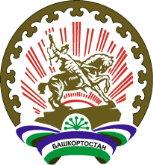 Республика  БашкортостанСОВЕТ ГОРОДСКОГО ОКРУГАГОРОД ОКТЯБРЬСКИЙ452620, город Октябрьский, улица Чапаева, 23ҠарарРешение